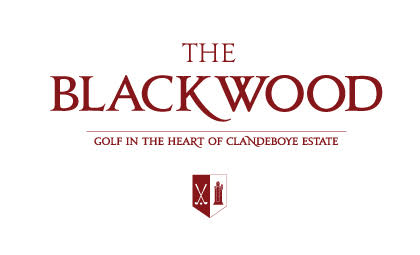 Academy Booking FormReply to:The Blackwood150 Crawfordsburn RoadBangor BT19 1GBT: 028 9185 2706 E: info@theblackwood.co.ukName of course:Participants DetailsParental Details (If necessary)Other information you wish to bring to our attention:Consent (if applicable)I agree to my son/daughter taking part in activities of the centre. I confirm to the best of my knowledge that my son/daughter does not suffer from any medical condition other than those stated above.I do/do not consent for any photographs to be taken of myself/my child for marketing purposes. To secure a place on our course, a non-refundable deposit of £20 should accompany the booking form.  This can be paid in person by visiting the golf shop, over the phone by calling us on 028 9185 2706 or by cheque payable to The Blackwood.Signed ______________________   	Date ______________________Title Mr /  Mrs /  Ms /  Miss / Other please specify:  Mr /  Mrs /  Ms /  Miss / Other please specify:  Mr /  Mrs /  Ms /  Miss / Other please specify:  Mr /  Mrs /  Ms /  Miss / Other please specify: First nameSurnameDate of birthGender Male FemaleAddressTownPostcodePhone MobileEmailSpecial requirements (diet, access etc)Special requirements (diet, access etc)Title Mr /  Mrs /  Ms /  Miss / Other please specify:  Mr /  Mrs /  Ms /  Miss / Other please specify:  Mr /  Mrs /  Ms /  Miss / Other please specify:  Mr /  Mrs /  Ms /  Miss / Other please specify: First nameSurnameDate of birthGender Male FemaleAddressTownPostcodePhone MobileEmailDoes the participant have their own clubs? Yes / NoDoes the participant have any relevant medical conditions? 